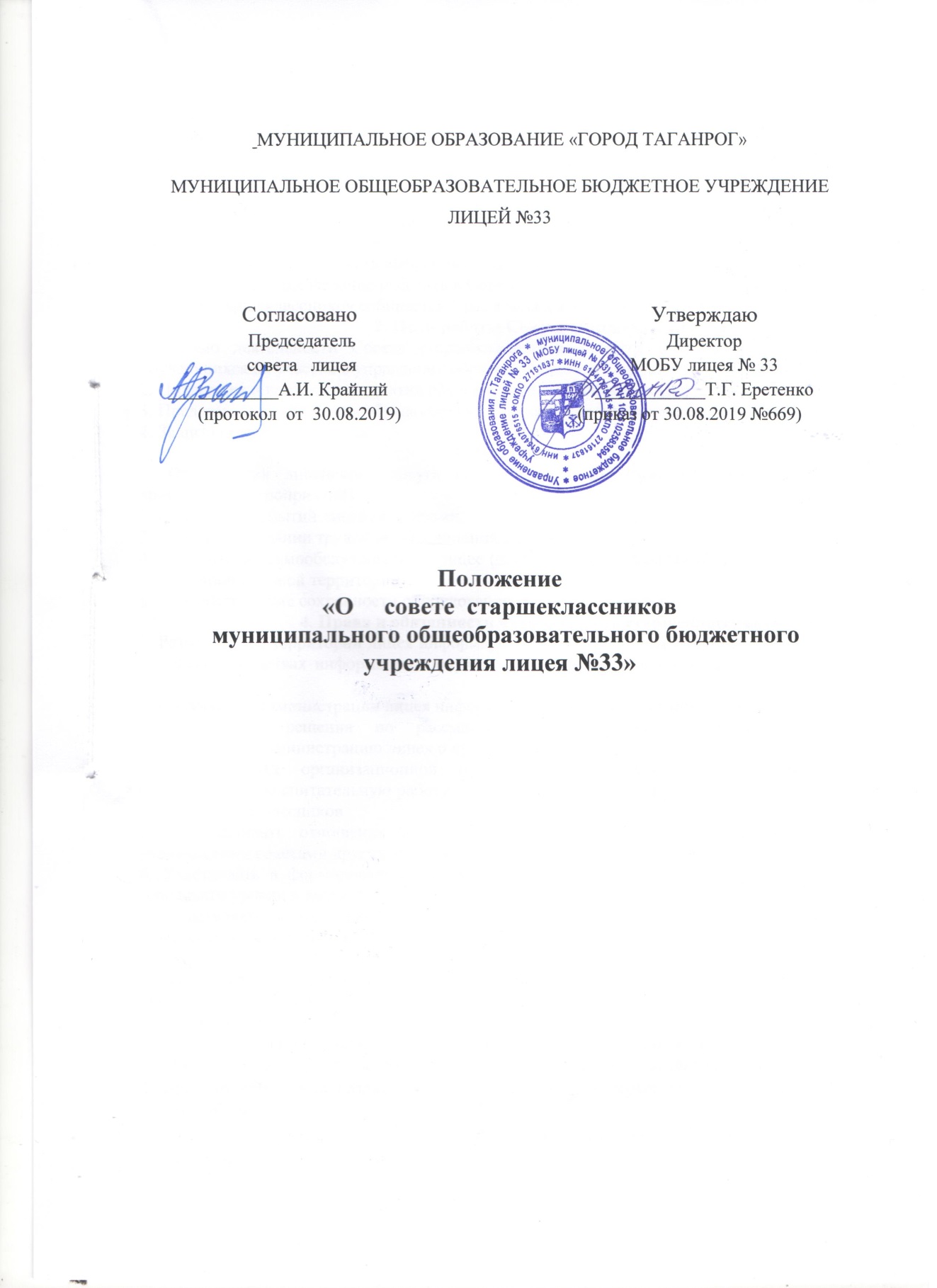 1. Общие положения.1. Совет старшеклассников является выборным органом ученического самоуправления лицея.2. Совет старшеклассников действует на основании действующих законодательства, Устава лицея и настоящего положения.3. Совет старшеклассников участвует в планировании и организации внеклассных мероприятий с обучающимися.4. Членами Совета могут быть выбранные классом обучающиеся (1-2 человека от 8-11 класса), имеющие желание работать в Совете.5. Совет старшеклассников собирается 1 раз в месяц и по мере необходимости.                                                   2. Цели работы Совета старшеклассников.1. Целью деятельности Совета старшеклассников является реализация права обучающихся на участие в управлении образовательной организацией.2. Поддержка и развитие инициатив обучающихся в лицейской жизни.3. Представление интересов обучающихся в процессе управлениялицеем.4. Защита прав обучающихся.                                                                    3. Задачи.1. Организация лицейского досуга обучающихся (подготовка и проведение внеклассных мероприятий).2. Освещение событий лицейской жизни.3. Участие в создании трудовых объединений обучающихся.4. Организация самообслуживания в лицее (дежурство, генеральные уборки, в т.ч. уборка пришкольной территории).5. Способствование сохранности оборудования учебных кабинетов.                                   4. Права и обязанности членов Совета старшеклассников.1. Размещать на территории лицея информацию в отведенных для этого местах и в лицейских средствах информации, получать время для выступления на классных часах.2. Получать от администрации лицея информацию по вопросам жизни лицея.3. Принимать решения по рассматриваемым вопросам, информировать обучающихся, администрацию лицея о принятых решениях.4. Пользоваться организационной поддержкой должностных лиц лицея, отвечающих за воспитательную работу, при подготовке и проведении мероприятий Совета старшеклассников.5. Устанавливать отношения и организовывать совместную деятельность с ученическими советами других учебных заведений.6. Участвовать в формировании состава лицейских делегаций на мероприятиях городского уровня и выше.7. Участвовать в разрешении конфликтных ситуации между обучающимися, учителями и их родителями.8. Каждый член совета обязан:- присутствовать на каждом заседании Совета;- выступать с предложениями по работе;- выполнять поручения Совета.                  5. Порядок формирования и структура Совета старшеклассников.1. Совет старшеклассников формируется на выборной основе на один год.2. При Детском совете создаются советы, каждый из которых отвечает за свой участок работы:     - совет по культуре – за проведение в лицея культурных мероприятий: концертов, дискотек, вечеров;     - художественно-оформительский – за своевременное информирование о предстоящих лицейских мероприятиях и подведении итогов прошедших;     - совет дисциплины и порядка – за организацию дежурства в лицее и за соблюдение Устава лицея;     - совет по физкультуре и спорту – за спортивные мероприятия в лицее;     - совет учёбы и науки – за организацию учебно-познавательной деятельности обучающихся как на уроке, так и во внеурочное время;      - совет по благоустройству - проведению акций по уборке классов, территории лицея, экологической эстафеты.                                                              6.  Заключение.1. Настоящее положение вступает в силу с момента утверждения.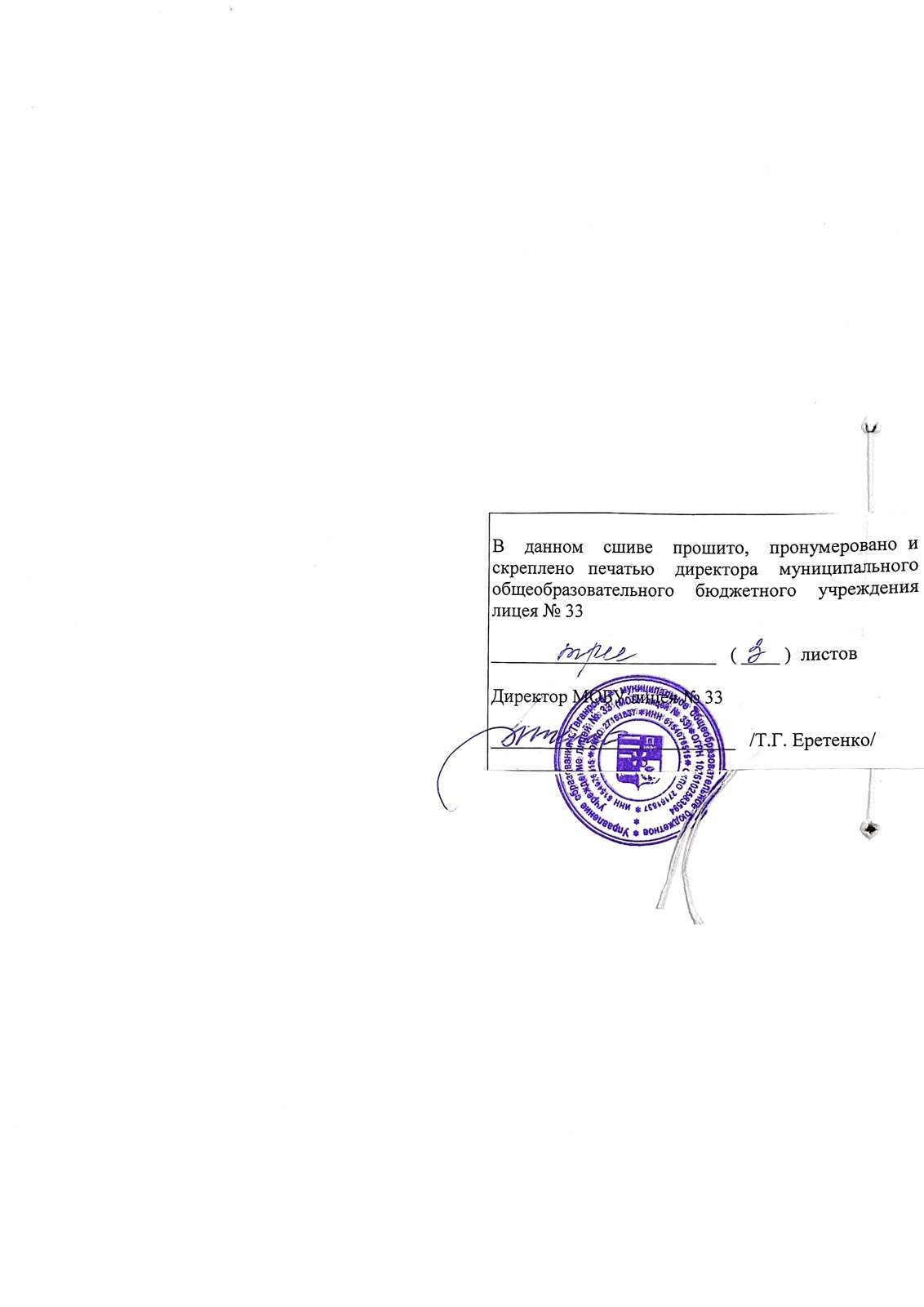 